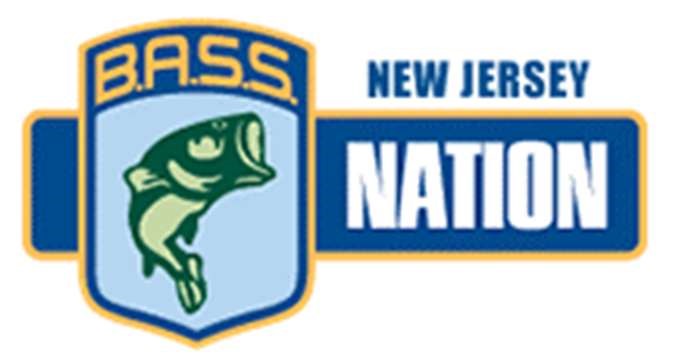   NJ B.A.S.S. NATION 2022 TOURNAMENT                                    MANUALTOURNAMENT TRAIL COMMITTEE:TOURNAMENT DIRECTOR – BOB BRENNAN732- 604 - 8948PRESIDENT – RANDY  BARAN732 – 887- 7650VICE PRESIDENT – BILL TYGER732 – 668 - 3445SECRECTARY –  DAVE HAAS609 – 377 - 0767TREASURER – JESSE MAGEE856 – 404 - 4218** 2022 STATE TEAM QUALIFYING FORMAT** POINTS TRAIL:TOP 5 BOATERS AND TOP 5 RIDERSQUAILIFY FOR THE 2023 STATE TEAMSTATE TEAM QUALIFIER:TOP 5 BOATERS AND TOP 5 RIDERSQUAILIFY FOR THE 2023 STATE TEAM 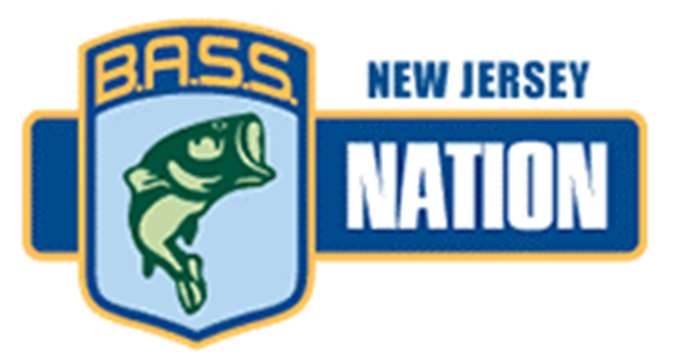 NJ BASS NATION  2022 TOURNAMENT SCHEDULE Date                                               Location                           Facility Sun April 24th                         North East Flats                   Anchor Marina    Sat May 14th                          Candlewood Lake                       Latins Sun July 17th                           North East Flats                   Anchor Marina4th, 5th, 6th of Aug                    Upper Champlain                   Pt Au Roche Sun Oct 2nd                               Hudson River                  Dutchman’s LandingSun Nov 13th                            Delaware River                   Gloucester Ramp2022 SEASON WILL INCLUDE ONE DROP TOURNAMENT.THERE WILL BE NO OFF-LIMITS TIME FRAME FOR ANY POINTSEVENTS.STATE TEAM QUALIFIER WILL BE A NON-POINTS EVENT.STQ IS A 3 DAY TOURNAMENT EVENT AND WILL FEATUREA PAYOUT. (BASED ON NUMBER OF ENTRIES)ANY BOATER OR NON-BOATER WHO IS A CURRENT MEMBER OF THE NJ B.A.S.S. NATION IS ELIGIBLE TO PARTICIPATE IN THE STQ.  TOURNAMENT LOGISTICS AND PROCEDURESREGISTRATION TOURNAMENT REGISTRATION WILL BE VIA THE NJBN WEB SITE(AS NORMAL)TOURNAMENT REGISTRATION WILL END ON FRIDAYAT 11:59 PM ONE WEEK BEFORE THE TOURNAMENT(STQ WILL BE TWO (2) WEEKS BEFORE)ALL ENTRY FEES MUST BE PAID BY 11:59 PM ON THE SAME DAY REGISTRATION ENDS, FOR THE ANGLER TO BE ELIGIBLE TO FISH.AFTER 11:59 OF THE FINAL DAY OF REGISTRATION,THERE WILL BE NO REFUNDS. TOURNAMENT PAYOUT WILL BE BASED ON THAT NUMBER, AND CHECKS WILL BE WRITTEN AT THE TOURNAMENT DRAW.TOURNAMENT DRAW WILL TAKE PLACE ON SATURDAY,THE DAY AFTER REGISTRATION ENDS. (U.O.N.)YOUR PAIRINGS, BOAT CHECK AND LAUNCH TIMES, FLIGHTS AND FLIGHT START TIMES, CHECK IN AND WEIGH IN WILL BE ACCESSED TWO WAYS.* VIA THE WEBSITE. (AS NORMAL)* A SHEET WILL BE HANDED TO YOU AT BOAT CHECK (ON LAND)WEIGH IN- YOU WILL BE CALLED BY BOAT # TO WEIGH IN. ALL WILL BE IN WATER WEIGH INNSTOURNAMENT DAY PROCEDURES AS YOU ARRIVE TO THE RAMP, A RANDOMLY CHOSEN MEMBER WILL GREET YOU AND HAND YOU A SLIP OF PAPER CONTAINING TOURNAMENT INFORMATION. THAT PAPER WILL TAKE PRECEDANCE TO ALL PRIOR INFORMATION. THERE MAY BE NO CHANGE FROM PAST INFORMATION, HOWEVER, IT WIL BE IMPORTANT TO REVIEW THE INFORMATION.  ALL BOATS MUST BE IN THE WATER AND READY TO START 15 MINUTES BEFORE OFFICIAL START TIME. IF NOT, YOU WILL GO TO THE BACK OF THE LINE, AND STILL CHECK IN AT YOUR DESIGNATED TIME. BOAT #1 WILL LEAVE 10 MINUTES BEFORE THE WHOLE FIELD. (CONDITIONS PERMITTING). THE LAST BOAT NUMBER WILL BE THE START BOAT. BOATS 2 THRU 5 WILL HELP SET UP THE WEIGH IN AND THE LAST 4 BOAT NUMBERS WILL HELP BREAK DOWN THE WEIGH IN. NO EXCUSES! AS YOU ARRIVE AT THE RAMP TO RECEIVE YOUR TOURNMENT INFO SLIP. YOUR BOATS LIVEWELLS WILL BE CHECKED. HAVE THEM OPEN AND READY. AT THE START, ALL BOATS WILL LINE UP IN NUMBER ORDER AND PASS THE START BOAT. HAVE YOUR LIVEWELLS OPEN AND RUNNING AND LIGHTS IN AND ON. AS YOU PASS THE START BOAT, YOU WILL RECEIVE YOUR BOAT NUMBER KEY FOB. AS SOON AS YOU GET 25 YARDS PAST THE START BOAT, YOU MUST DEMONSTRATE YOUR KILL SWITCH TO YOUR PARTNER. IF YOU DO NOT HAVE A PARTNER, DEMONSTRATE IT TO YOURSELF. 2023 STATE TEAM - QUALIFING IN 20225 BOATERS FROM POINTS TRAIL EVENTS5 RIDERS FROM POINTS TRAIL EVENTS5 BOATERS FROM SQT 5 RIDERS FROM SQT ALTERNATES:ALL ALTERNATES COME FROM THE FINAL POINTS STANDINGS AND FROM THEIR RESPECTED DIVISIONS. (BOATERS REPLACE BOATERS AND RIDERS REPLACE RIDERS)MUST DO TO QUALIFY FOR STATE TEAMIN THE 2022 SEASON, ALL NJ B.A.S.S. NATION STATE TEAM QUALIFIERS MUST FISH A TOTAL OF THREE (3) REGULAR EVENTS TO BE A MEMBER OF THE 2023 NJ STATE TEAM.This does not include the 2022 STQ!All previous NJBN Rules and Regulations apply towards the 2022 Season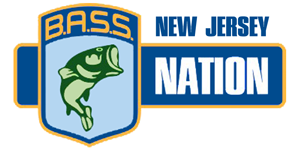 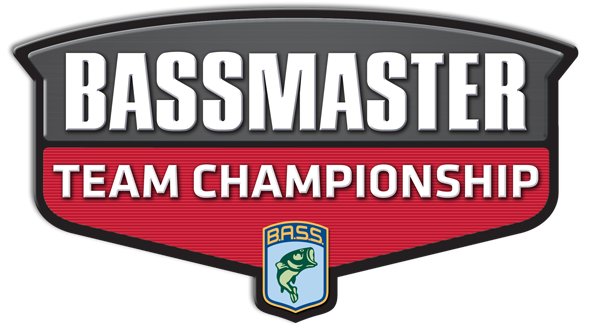 NJ BASS NATION TOURNAMENT TEAM TRAIL APP                                     BOATER                                                                                         RIDERBOAT INFORMATIONAPP FEE:  $100PAYMENT METHOD :CASH/CHECKPAYABLE TO:NJ BASS NATION Tournament Application: (  ) Flats May 6   Anchor Marine           (  )  Flats June 4 Anchor Marine (  ) Flats July 24   Anchor Marine           (  ) Flats Aug 21   Anchor Marine Name:______________________________________________Boat Type___________ Engine Make_____________ Engine Size_______________ (  )Tournament Fee $150.00                    (  )Lunker $10 Total By signing below I have read ,understand and agree with all of the NJBN rules and regulations. Boater Signature:______________________________________ Rider Signature:_______________________________________ Tournament Staff Boat #______________________________Sign up on line at NJbassnation.org or Cash only at rampNAMENAMEADDRESSADDRESSCITYCITYSTATE ZIPSTATE ZIPPHONE#PHONE#EMAILEMAILMAKE  MODELLENGTHHPREG #INSURANCE POLICY #